แบบใบลาประกอบพิธีฮัจย์ ณ เมืองเมกกะ  ประเทศซาอุดิอาระเบีย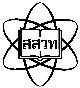 HR.2-31                                                                          เขียนที่ ……………………………………………………..                                                                          วันที่…………………………………………………...…….เรื่อง  ขอลาไปประกอบพิธีฮัจย์เรียน  ผู้อำนวยการ          ข้าพเจ้า……………………………………………….. ตำแหน่ง………………………………………………………สังกัด………………………………………………………………. เกิดวันที่………….……………………………………………เป็นพนักงานสถาบันส่งเสริมการสอนวิทยาศาสตร์และเทคโนโลยี เมื่อวันที่……..……เดือน…………………………….พ.ศ………….……..ข้าพเจ้า O ยังไม่เคย O เคย ไปประกอบพิธีฮัจย์ บัดนี้มีศรัทธาจะไปประกอบพิธีฮัจย์ ณ เมืองเมกกะ ประเทศซาอุดิอาระเบียจึงขออนุญาตลาหยุดงาน มีกำหนด…………………………วัน  ตั้งแต่วันที่………………………………………………………………………………. ถึงวันที่……………………………………………………….          ข้าพเจ้าให้คำรับรองว่าเมื่อข้าพเจ้าเสร็จการประกอบพิธีฮัจย์ และเดินทางถึงประเทศไทยแล้ว  ข้าพเจ้าจะนำหนังสือเดินทางเพื่อแสดงการตรวจลงตราในการเดินทางเข้าออกราชอาณาจักร  พร้อมสำเนามาแสดงเป็นหลักฐานภายในกำหนด  3 วัน  นับจากวันถัดจากวันสิ้นสุดการลา           จึงเรียนมาเพื่อโปรดพิจารณาอนุญาต                                                                                                     ลงชื่อ………………………..…………………………………                                                                                                   (………………………………………………………)ความเห็นผู้บังคับบัญชาเบื้องต้นความเห็นผู้บังคับบัญชาเบื้องต้นลงชื่อ………………………………………………………...วันที่………………………………………………………….คำสั่งผู้อำนวยการคำสั่งผู้อำนวยการลงชื่อ…………………………………………..ผู้อำนวยการวันที่…………………………………………………………